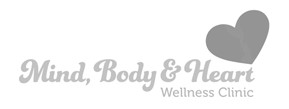 Credit Card Information Sheet I, _________________________________________, agree that MBH Wellness Clinic (Smith Counseling Services, Inc.) has my authorization to charge my credit card listed below for the following reasons: No show appointments will be charged at a rate of 100% for a 50 minute session.* Cancellations with less than 24-hrs. notice will be charged at a rate of 100% for a 50 minute session.* Cancellations within 24-48 hrs. will be charged at a rate of 50% for a 50 minute session.* *Percent of rate is based on the rate you agree to on your fee agreement* Signature _________________________________________ Date ___________________ Witness __________________________________________ Date ___________________ Please note that this credit card information will be kept on file until counseling services are terminated by either the counselor or the client. If you have a prepaid package, cost of cancellation or no-show will be deducted from that prior to any charges being made to your credit card. Credit Card Type _______________________________________________________ Credit Card Number  _______________________________________________________ CC Expiration Date  _______________________________________________________ CC Security Code _______________________________________________________ Name on Credit Card _______________________________________________________ Billing Zip Code  _______________________________________________ 